ПОСТАНОВЛЕНИЕ                                                               JÖПот «09»  ноября   2021 г. №  844с. Усть-КоксаО внесении изменений и дополнений в муниципальную программу МО «Усть-Коксинский район» Республики Алтай «Управление муниципальными финансами МО «Усть-Коксинский район»  Республики Алтай»,  утвержденную постановлением Главы Администрации МО «Усть-Коксинский район» от 31.10.2018 г № 1205  «Об утверждении муниципальной программы  МО «Усть-Коксинский район» Республики Алтай «Управление муниципальнымифинансами МО «Усть-Коксинский район»  Республики Алтай».         В связи с изменением объемов финансирования, предусмотренных на реализацию муниципальной программы «Управление муниципальными финансами МО «Усть-Коксинский район»  Республики Алтай»:ПОСТАНОВЛЯЮ:        1. Внести следующие изменения в муниципальную программу «Управление     муниципальными финансами МО «Усть-Коксинский район»  Республики Алтай», утвержденную  постановлением  Главы Администрации МО «Усть-Коксинский район» от 31.10.2018 г № 1205  «Об утверждении муниципальной программы  МО «Усть-Коксинский район» Республики Алтай «Управление муниципальными  финансами МО «Усть-Коксинский район»  Республики Алтай» (далее – муниципальная программа):        1.1. Строку  «Ресурсное обеспечение программы»   раздела 1 муниципальной программы в паспорте муниципальной программы принять в новой редакции:      1.2. Строку  «Ресурсное обеспечение программы»   раздела 2 муниципальной программы  в паспорте обеспечивающей подпрограммы «Создание  условий по обеспечению реализации муниципальной программы  «Управление муниципальными финансами МО «Усть-Коксинский район» Республики Алтай»  принять в новой редакции:       1.3. Строку  «Ресурсное обеспечение программы»   раздела 3 муниципальной программы  в паспорте подпрограммы 1 «Повышение качества управления муниципальными финансами»  принять в новой редакции:      1.4. Раздел VIII. «Ресурсное обеспечение муниципальной программы» изложить в новой редакции:       Общий объем бюджетных ассигнований на реализацию программы составит  251 539,79 тыс. рублей,  в том числе по годам реализации программы:2019 год – 42 745,89 тыс. рублей
2020 год – 43 235,286 тыс. рублей;                        
2021год  -  60 138,79   тыс. рублей;                         
2022 год – 35 139,94 тыс. рублей;                        
2023 год – 35 139,94 тыс. рублей;                        
2024 год – 35 139,94 тыс. рублей.   На реализацию программы планируется привлечь:            
средства федерального бюджета в объеме  0,00 тыс. рублей(справочно);  средства местного бюджета в объеме  183 718,27 тыс. рублей,                                             средства республиканского бюджета Республики Алтай в объеме          67 821,52 тыс. рублей (справочно).                                                                                                                                                                                                                                                                                  
     1.5. Приложение № 5 «Прогнозная (справочная) оценка ресурсного обеспечения реализации программы по годам реализации программы за счет всех источников финансирования», Приложение №1 «Паспорт муниципальной программы»  к Постановлению  принять в новой редакции.      2. Настоящее Постановление подлежит официальному опубликованию путем его размещения на официальном сайте Муниципального образования «Усть-Коксинский район» Республики Алтай.  Информация о размещении на официальном сайте настоящего Постановления подлежит опубликованию в газете «Уймонские вести».Глава АдминистрацииМО  «Усть-Коксинский район» РА                                                                            О.А. КулигинРЕСПУБЛИКА АЛТАЙ АДМИНИСТРАЦИЯ МУНИЦИПАЛЬНОГО ОБРАЗОВАНИЯ«УСТЬ-КОКСИНСКИЙ РАЙОН» РЕСПУБЛИКА АЛТАЙ АДМИНИСТРАЦИЯ МУНИЦИПАЛЬНОГО ОБРАЗОВАНИЯ«УСТЬ-КОКСИНСКИЙ РАЙОН» 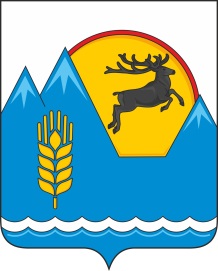 АЛТАЙ РЕСПУБЛИКАНЫНГ«КÖКСУУ-ООЗЫ АЙМАК» МУНИЦИПАЛ ТÖЗÖМÖЛИНИНГАДМИНИСТРАЦИЯЗЫАЛТАЙ РЕСПУБЛИКАНЫНГ«КÖКСУУ-ООЗЫ АЙМАК» МУНИЦИПАЛ ТÖЗÖМÖЛИНИНГАДМИНИСТРАЦИЯЗЫРесурсное      
обеспечение    
программы      Общий объем бюджетных ассигнований на реализацию программы составит  251 539,79 тыс. рублей,  в том числе по годам реализации программы:2019 год – 42 745,89 тыс. рублей
2020 год – 43 235,286 тыс. рублей;                        
2021год  -  60 138,79   тыс. рублей;                         
2022 год – 35 139,94 тыс. рублей;                        
2023 год – 35 139,94 тыс. рублей;                        
2024 год – 35 139,94 тыс. рублей.   На реализацию программы планируется привлечь:            
средства федерального бюджета в объеме  0,00 тыс. рублей(справочно);  средства местного бюджета в объеме  183 718,27 тыс. рублей,                                             средства республиканского бюджета Республики Алтай в объеме          67 821,52 тыс. рублей (справочно)                                                                               Ресурсное обеспечение подпрограммыОбъём финансирования подпрограммы за счет всех источников финансирования составит  56 249,95 тыс. рублей, в том числе  по годам реализации программы:2019 год – 6 728,23 тыс. рублей
2020 год – 8 089,39 тыс. рублей;                        
2021год –  7 324,31 тыс. рублей;                         
2022 год – 11 369,34 тыс. рублей;                        
2023 год – 11 369,34 тыс. рублей;                        
2024 год – 11 369,34 тыс. рублей.На реализацию программы планируется привлечь:                                                             средства республиканского бюджета Республики Алтай в объеме – 0,00  тыс. рублей;                                                  федеральный бюджет (справочно) в объеме – 0,00 тыс. рублей;- местный  бюджет в объеме – 56 249,95 тыс. рублей. Ресурсное обеспечение подпрограммыОбъём финансирования подпрограммы за счет всех источников финансирования составит  195 289,84 тыс. рублей, в том числе  по годам реализации программы:2019 год – 36 017,66 тыс. рублей
2020 год – 35 145,896 тыс. рублей;                        
2021год –  52 814,48 тыс. рублей;                         
2022 год – 23 770,60 тыс. рублей;                        
2023 год – 23 770,60 тыс. рублей;                        
2024 год – 23 770,60 тыс. рублей.На реализацию программы планируется привлечь:                                                             средства республиканского бюджета Республики Алтай в объеме – 59 647,02 тыс. рублей;                                                  федеральный бюджет (справочно) в объеме – 0,00 тыс. рублей;- местный  бюджет в объеме – 126 466,02 тыс. рублей.